Registration Form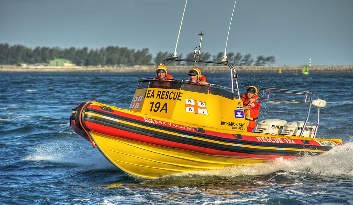 Silver Lake Howard Benedict Memorial Boat ParadeTuesday, July 4, 2023 @ 2:00 PM SharpDirections: Please complete the information below and return it to the Parade Coordinator, Sally Capurso, via email: 13caps@rochester.rr.com before July 4 (preferred) OR via a hard copy at 1:30 PM on 07/04 at the parade to the Silver Lake Boat near the Marina dock. You will then be given a number to place in a visible location on your boat facing the shoreline. Please return this number at the end of the parade to the SLA boat OR to 4199  Private Drive 3, if you forget!   Winners will be announced at the SLA Annual Meeting on Saturday, August 12. (You will be contacted.) Participants arriving after 1:55PM may possibly be ineligible for prizes.Last name_________________________First name  ____________________Email address______________________phone #_______________________*******************************OR*********************************Group Name_____________________Track Name________________________Boat Category: (Circle one)Sport Boat  		Pontoon Boat	 Row Boat     Other_________________Brief Description of your Boat _______________________________________________________________________________________________________Category You Want Judged: (Circle one)Patriotic   OR    Most Creative   OR    Funniest   OR    Under the Sea  (Lake) ThemeALL are entered for the Presidential Award.   Revised 06/2023                                   Questions: email Sally @ 13caps@rochester.rr.com                        Number